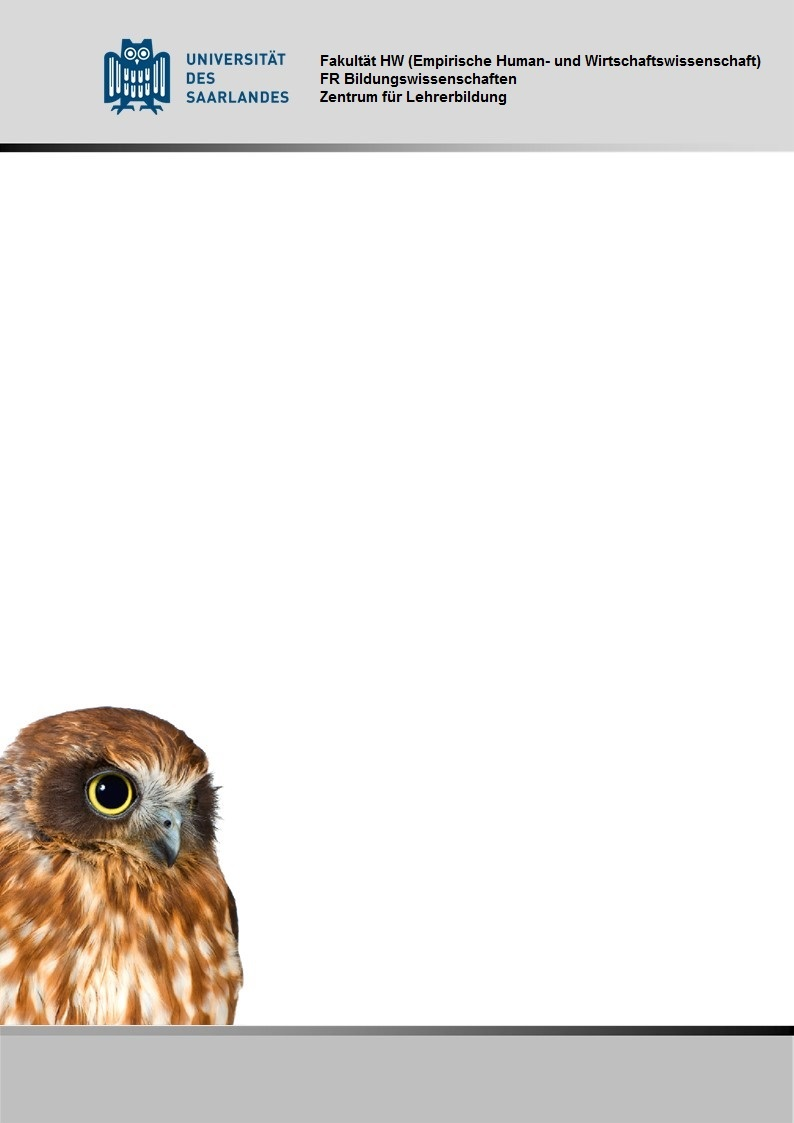 PraktikumsberichtBildungswissenschaftliches 
Orientierungspraktikum
Wintersemester 2023/2024Name:
<Vorname Name>Matrikelnummer:
<Matrikelnummer>Dozent/-in des Blockseminars:
<Vorname Name>Name: Adresse: E-Mail-Adresse: Matrikelnummer: Studiengang: Fächerkombination: Namen der anderen Studierenden des Praktikum-Teams:  Für die Studierenden der Studiengänge des Lehramts LP, LS1 und LS1+2:Name der Grundschule: Adresse der Grundschule: Praktikumsbetreuende Lehrperson an der Grundschule: Für Studierende der Studiengänge des Lehramts LS1, LS1+2, LAB und Wirtschaftspädagogik:Name der weiterführenden allgemein bildenden Schule: Adresse der weiterführenden allgemein bildenden Schule: Praktikumsbetreuende Lehrperson an der weiterführenden Schule: Für Studierende der Studiengänge des Lehramts LAB und Wirtschaftspädagogik:Name der beruflichen Schule: Adresse der beruflichen Schule: Praktikumsbetreuende Lehrperson an der beruflichen Schule: Vorinformationen für die StudierendenOrganisatorische HinweiseDer Praktikumsbericht muss als elektronische Version und in Papierform bis zum 06. Mai 2024 bei Ihrer Dozentin/Ihrem Dozenten eingereicht werden oder per Post zu diesem Termin eintreffen.Jeder Bericht ist in elektronischer Form (PDF) auch beim ZfL abzugeben.Das PDF-Dokument benennen Sie wie folgt:NameVorname_OPSemester_Seminardozent(in)Beispiel: MüllerDaniela_OPWiSe202324_Schneider.pdfSpeichern Sie den gesamten Bericht inklusive aller Anhänge in einer einzigen Datei!Geben Sie bitte die elektronische Version des vollständigen Praktikumsberichts (inklusive Anhang) als CD oder per Mail an zfl@uni-saarland.de ab. Die Berichte werden zu Evaluationszwecken im ZfL gesammelt.Über die Beurteilung des Berichts werden Sie ab dem 17. Juni 2024 informiert. Formale HinweiseFür das Verfassen des Praktikumsberichts gelten die üblichen Kriterien wissenschaftlicher Textproduktion. Dazu gehört es, dass Sie theoriegeleitet argumentieren und Ihre Argumentation konsequent mit Literatur belegen. Wenn Sie sich auf Quellen beziehen (z. B. Literatur, Internet), dann müssen Sie diese im Text angeben. Sofern diese nicht kenntlich gemacht werden, handelt es sich um ein (Selbst-)Plagiat. Das trifft natürlich auch auf die Literatur zu, die aus der Vorlesung „Lehren und Lernen“ oder dem vorbereitenden Blockseminar stammt. Sämtliche von Ihnen benutzten Quellen sind auch im Literaturverzeichnis aufzuführen. Halten Sie sich an die gängigen Zitationsregeln, die Sie im Dokument „Zitationsregeln“ finden.Die Arbeitsaufträge sind auszuformulieren und in wissenschaftlichem Stil zu verfassen. Dazu gehört insbesondere eine objektive, neutrale und sprachlich angemessene Darstellung (sachliche Formulierung, Reduzierung der Ich-Form auf ein Minimum). Weitere Angaben dazu finden Sie im Dokument „Wissenschaftliches Schreiben“.Der gesamte Bericht soll vor der Abgabe von einer zweiten Person gegengelesen werden und auf korrekte Rechtschreibung, Grammatik und das Layout geprüft werden.Der Praktikumsbericht ist als Einzelarbeit zu verfassen. Praktikumsberichte einzelner Teammitglieder dürfen nicht identisch sein. Dennoch empfehlen wir Ihnen einen engen Austausch in Ihrem Lernteam in Hinblick auf die verschiedenen Arbeitsaufträge.Verwenden Sie für das Layout die vorgegebenen Schriften Arial, Schriftgröße 11, 
oder Times New Roman, Schriftgröße 12; Zeilenabstand 1,5; alle Seitenränder 2,5 cm, Blocksatz (mit Silbentrennung).Der Praktikumsbericht umfasst maximal 16,5-17 Seiten ohne Literaturverzeichnis und Anhang. Das Überschreiten dieser Grenze führt zu Punktabzügen (s. Kriterienraster).Gliederung des Praktikumsberichtes1.	Unterrichtsplanung und -durchführung	51.1. Begründung der Unterrichtsplanung	61.2. Reflexion der Unterrichtsdurchführung	72.	Unterrichtsbeobachtung	92.1.	Klarheit und Strukturiertheit	92.2.	Kognitive Aktivierung	92.3.	Lernklima / Schülerorientierung / Lernunterstützung	92.4.	Klassenführung und Umgang mit Disziplinschwierigkeiten	92.5.	Kommentar	93. Selbstreflexion	103.1. Zielbezogene Selbstreflexion	103.2. Fazit bzgl. der individuellen Lernziele	114. Literaturverzeichnis	12Anhang	13A1. Unterrichtsplanung	13A2. Grafik zur Unterrichtsbeobachtung der Unterrichtsstunde, die in Kapitel 1 dokumentiert wurde	14A3. 4 Beobachtungstagebucheinträge à je 1 A4-Seite	15A4. Schule als System	16A5. Unterzeichnete Tabelle zu den 4 Unterrichtsbeobachtungen im Original	17A6. Zwischenfeedback	18A7. Unterzeichnete Schulbestätigung in Kopie	19A8. Unterzeichnete Verschwiegenheitserklärung im Original	20A9. Erklärung über die eigenständige Erstellung des Praktikumsberichts	21Unterrichtsplanung und -durchführungAus diesem Teil des Praktikumsberichts soll hervorgehen, wie Sie Unterricht geplant und durchgeführt haben. Im Anschluss sollen Sie Ihren Unterricht reflektieren. Orientieren Sie sich dabei an den im Vorbereitungsseminar eingeführten Aspekten und den unten stehenden Leitfragen.InhaltSchriftliche Dokumentation einer Unterrichtsstunde, die im Verlauf des Orientierungspraktikums vorbereitet, durchgeführt und reflektiert wurde.Bestandteile des KapitelsAusgefülltes Planungsschema (→ ist dem Anhang des Berichts beizufügen)Ausführliche Begründung der Unterrichtsplanung (3-3,5 Seiten insgesamt)Durchführung der Unterrichtsbeobachtung mittels Unterrichtsbeobachtungsbögen und grafische Auswertung mit Hilfe des Auswertungsprogramms (→ Grafik ist dem Anhang beizulegen)Reflexion und Erkenntnisse (2 Seiten insgesamt)Begründung der UnterrichtsplanungBeschreiben Sie die Aspekte Ihrer Unterrichtsplanung inkl. methodisch-didaktischem Vorgehen und begründen Sie Ihr Vorgehen in Bezug auf relevante Literatur und auf die Bildungsstandards bzw. (Kern)Lehrpläne. Orientieren Sie sich dazu an den folgenden Leitfragen.Leitfragen•	Um welche Klasse, welches Fach und welches Thema handelt es sich?•	Beschreiben Sie die für die Unterrichtsplanung relevanten Aspekte der Zielgruppe (z. B. Lernvoraussetzungen etc.) und Rahmenbedingungen (z. B. Zeit, Medienverfügbarkeit etc.).•	Welche Lernziele/Kompetenzen haben Sie formuliert und warum? Welche Inhalte (Lerngegenstand) haben Sie gewählt und warum? Stellen Sie einen Bezug zur Zielgruppe (Perspektive der Schülerinnen und Schüler) und zu Bildungsstandards/(Kern)Lehrpläne her.•	Für welches didaktische Vorgehen (Einstieg, Erarbeitung, Ergebnissicherung, Lernzielkontrolle; Sozialformen, Unterrichtsmethoden, Medien) haben Sie sich entschieden? Beschreiben und begründen Sie dieses theoriegeleitet und in Bezug auf die Lernziele und Zielgruppe.•	Gehen Sie dabei auch auf den Umgang mit Heterogenität und mögliche entstehende Probleme ein.Umfang: 3-3,5 Seiten Reflexion der Unterrichtsdurchführung Reflektieren Sie den gehaltenen Unterricht theoriegleitet (Literatur). Orientieren Sie sich an folgenden Leitfragen.LeitfragenWurden die Lernziele/Kompetenzen erreicht? Warum bzw. warum nicht? Begründen Sie aufgrund konkreter Beobachtungen.Was zeigen Ihnen die Ergebnisse der Unterrichtsbeobachtung der Schülerinnen und Schüler, der Lehrperson und Ihren Mitpraktikant(inn)en? Gehen Sie dabei auch auf die Grafik ein. Wo sind Gemeinsamkeiten erkennbar, wo zeigen sich Unterschiede? Wie lassen sich die erfassten Gemeinsamkeiten und Unterschiede theoriegestützt erklären?Was würden Sie anders (oder genauso) machen, wenn Sie die Stunde noch einmal halten würden? Begründen und reflektieren Sie theoretisch und unter Berücksichtigung der Ergebnisse der Unterrichtsbeobachtungen durch Schüler(innen), der Lehrperson und Ihrer Mitpraktikannt(inn)en. Gehen Sie dabei unter anderem ein auf:Ablauf der Stunde (Einstieg, Erarbeitung, Ergebnissicherung)Wahl der Sozialformen und MethodenKlarheit der InstruktionUmgang mit HeterogenitätWie sind Sie mit Störungen umgegangen? Welche alternativen Handlungsmöglichkeiten hätte es gegeben? Sofern keine Störungen aufgetreten sind, reflektieren Sie auch dafür die Ursachen.Was sind Ihre wichtigsten Erkenntnisse aus dem Unterrichtszyklus in Bezug auf die durchgeführte Unterrichtsstunde?Umfang: 2 SeitenHinweis: Unterrichtsbeobachtungsbögen für die eigenen UnterrichtsversucheUm die Leitfragen beantworten zu können, müssen Sie im Praktikum Ihren eigenen Unterricht mittels Beobachtungsbögen evaluieren. Gehen Sie dabei wie folgt vor und bauen Sie dies in die Reflexion der Unterrichtsstunde ein:1.	Erfassen Sie mittels der Unterrichtsbeobachtungsbögen die verschiedenen Perspektiven von Lehrperson, Schülerinnen und Schülern sowie Mitpraktikant(inn)en auf die von Ihnen gehaltene Unterrichtsstunde. Genaue Hinweise zur Durchführung der Befragung finden Sie auf den Unterrichtsbeobachtungsbögen.2.	Tragen Sie die Werte der Unterrichtsbeobachtungsbögen in der Auswertungstabelle (Excel oder Open Office) ein und erstellen Sie eine Grafik.3.	Legen Sie die Grafik dem Anhang des Berichts bei.UnterrichtsbeobachtungIn diesem Kapitel verarbeiten Sie Ihre kriterienorientierten Unterrichtsbeobachtungen des Beobachtungstagebuchs. Achten Sie darauf, die Anonymität der beobachteten Lehrpersonen und Schülerinnen und Schüler zu wahren.Fassen Sie in den Kapiteln 2.1 bis 2.4 Ihre Beobachtungen des Beobachtungstagebuchs und weitere Eindrücke des Praktikums zusammen und formulieren und begründen Sie hierbei relevante theoretische Bezüge. Definieren Sie in jedem Kapitel einleitend kurz die Begrifflichkeiten (max. ¼ Seite). Leiten Sie verschiedene Handlungsmöglichkeiten und Konsequenzen aus Ihren Unterrichtsbeobachtungen ab und begründen Sie diese theoretisch.Kommentieren Sie Ihre Beobachtungen und verknüpfen Sie diese mit den theoretischen Inhalten aus der Vorlesung und dem Blockseminar.Klarheit und Strukturiertheit Umfang: 2 SeitenKognitive AktivierungUmfang: 2 SeitenLernklima / Schülerorientierung / Lernunterstützung Umfang: 2 Seiten Klassenführung und Umgang mit Disziplinschwierigkeiten Umfang: 2 Seiten KommentarFormulieren Sie hier aufgrund Ihrer im Beobachtungstagebuch verarbeiteten Unterrichtsbeobachtungen und gestützt auf die Literatur einen abschließenden Kommentar zu Ihren Unterrichtsbeobachtungen. Folgende Leitfrage kann Ihnen dazu dienen:Welches sind Ihre zentralen Erkenntnisse und wie begründen Sie diese?Umfang: ½ SeiteHinweise zum Verfassen der Beobachtungstagebucheinträge finden Sie im Anhang!SelbstreflexionZielbezogene Selbstreflexion Ziel dieses Auftrags ist es, dass Sie aus fachlicher Perspektive und aufgrund Ihrer Berufsmotivation auf Ihr (Unterrichts-)Handeln zurückschauen können und dazu für Sie wichtige Erkenntnisse formulieren.AuftragReflektieren Sie drei Situationen in Ihrer Rolle als Lehrkraft, indem Sie die Leitfragen für jede Situation nacheinander schriftlich durcharbeiten. Fassen Sie dann die für Sie zentralen Erkenntnisse aus dieser Selbstreflexion Ihres (Unterrichts-)Handelns als Schlussfolgerung zusammen.Beschreiben Sie die Situation nachvollziehbar. Weshalb ist Ihnen diese professionelle Handlungssituation in den Sinn gekommen?Reflektieren Sie die Situation kritisch: Bei erfolgreichen Situationen: Was haben Sie genau gemacht, damit Sie so erfolgreich sein konnten? Welche didaktischen Handlungsmöglichkeiten werden Sie sich aufgrund dieser gelungenen Sequenz merken?Bei kritischen Situationen: Was haben Sie genau gemacht und an welcher Stelle sehen Sie mögliches Potenzial zur Veränderung? Stellen Sie sich vor, Sie können eine Repeat-Taste drücken und diese Situation nochmals laufen lassen. Entwickeln Sie didaktische Handlungsmöglichkeiten.Welche Bedeutung hat diese Situation in Bezug auf Ihre Berufsmotivation? Begründen Sie.Formulieren Sie abschließend die zentralen Erkenntnisse über alle beschriebenen Situationen.Umfang: 2 SeitenFazit bzgl. der individuellen LernzieleFormulieren Sie ein Fazit bezüglich der von Ihnen für das Orientierungspraktikum formulierten Lernziele. Schließen Sie dabei auch die Formulierung eines oder mehrerer weiterführender Lernziele im Verlauf Ihrer Ausbildung und die Formulierung einer oder mehrerer offener Fragen zum Lehr-Lernprozess mit ein.Umfang: 1 SeiteLiteraturverzeichnisAnhangA1. UnterrichtsplanungTabellarische Unterrichtsplanungen zu den beiden je in Einzelarbeit durchgeführten Unterrichtsstunden (inklusive ausformulierter Lernziele/Kompetenzen)A2. Grafik zur Unterrichtsbeobachtung der Unterrichtsstunde, die in Kapitel 1 dokumentiert wurdeA3. 4 Beobachtungstagebucheinträge à je 1 A4-SeiteVorgehen:Führen Sie insgesamt mindestens viermal eine Unterrichtsbeobachtung durch. Wählen Sie jeweils pro Unterrichtsbeobachtung einen der folgenden vier Aspekte aus und machen Sie sich im Verlauf der Unterrichtseinheit Notizen (bei Ihrer Beobachtung können Sie sich an den Items der Unterrichtsbeobachtungsbögen orientieren).Klarheit und StrukturiertheitKognitive AktivierungLernförderliches Klima / Schülerorientierung / LernunterstützungKlassenführung und Umgang mit DisziplinschwierigkeitenTauschen Sie sich nach der Beobachtung mit Ihren Mitpraktikant(inn)en aus.Sammeln Sie diese Beobachtungen in Form eines Beobachtungstagebuchs.Hinweise zum Verfassen des Beobachtungstagebuchs:Beschreiben Sie Ihre Beobachtungen zu einem der vier genannten Bereiche. Jeder der vier Aspekte muss einmal beobachtet und im Beobachtungstagebuch dokumentiert werden.Fassen Sie die zentralen Erkenntnisse des Austauschs im Team zusammen (Gemeinsamkeiten / Unterschiede). (ca. ¼ Seite pro beobachtete Stunde)Ein Beobachtungstagebucheintrag umfasst ca. 1 DIN-A4-Seite pro Unterrichtsbeobachtung.Die Beobachtungstagebucheinträge legen Sie dem Anhang des Praktikumsberichts bei.Arbeiten Sie Ihre Erkenntnisse in die Kapitel 2.1 bis 2.4 ein.A4. Schule als SystemDie folgenden Arbeitsaufträge beziehen sichfür LP-Studierende auf die Grundschule, in der das Orientierungspraktikum absolviert wird.für LS1- und LS1+2-Studierende auf die weiterführende Schule, in der das Orientierungspraktikum absolviert wird. für LAB- und WiPäd-Studierende auf die berufliche Schule, in der das Orientierungspraktikum absolviert wird.Das Kapitel „Schule als System“ darf im Team gemeinsam verfasst werden. InformationsquellenVorhandene Dokumente, Merkblätter…Interviews (Betreuungslehrer/-in, Mitglieder der Schulleitung, …)Hospitation in schulischen Konferenzen, Arbeitsgruppen, Elternabenden (die während der Praktikumszeit stattfinden)Vorgehen1. Stellen Sie einige Basisinformationen zu Ihrer Praktikumsschule zusammenName der Schule, Schulform(en), Zweige …Schülerzahlen, Größe des Kollegiums, Klassenfrequenzen …Schulgebäude: Klassenräume, Fachräume, Verwaltung, Lehrerzimmer, zusätzliche Räume …Situation des Einzugsgebiets: soziale Strukturierung, Elternschaft, besondere Problemlagen, besondere Möglichkeiten (wie z.B. außerschulische Lernorte) …2. Geben Sie einen Überblick über die Strukturen der Zusammenarbeit an Ihrer PraktikumschuleWelche schulischen Gruppen (Konferenzen, Arbeitsgruppen, Projektgruppen, Vertretungen…) arbeiten zusammen?Wie häufig tagen diese Gruppen?An welchen Themen, Problemen, Zielsetzungen, Projekten arbeiten sie?3. Welche Ergebnisse schulischer Zusammenarbeit liegen vor?Leitbild, Schulprogramm, JahresplanungSchulordnung, SchulregelnZusammenarbeit mit ElternStandards zur LeistungsüberprüfungPädagogische KonzepteUmgang mit Heterogenität (Inklusion)FörderangeboteKriseninterventionInterne WeiterbildungsangeboteProjekte und Kooperationen mit anderen Schulen oder außerschulischen Organisationen4. Ergänzend nur für LAB und Wirtschaftspädagogik:Stichwort „Duales System“: Nennen Sie die wichtigsten Ausbildungsbetriebe bzw. Gruppen von Ausbildungsbetrieben. Wie ist die Zusammenarbeit mit diesen organisiert? Wie wirkt sich die Zusammenarbeit aus (z.B. auf den Unterricht, auf Ziele und Werte, auf die Lehrer-Schüler-Interaktion, auf das Schulklima, auf die Selbstdarstellung der Schule nach außen)?A5. Unterzeichnete Tabelle zu den 4 Unterrichtsbeobachtungen im OriginalA6. ZwischenfeedbackA7. Unterzeichnete Schulbestätigung(en) in KopieA8. Unterzeichnete Verschwiegenheitserklärung(en) im OriginalA9. Erklärung über die eigenständige Erstellung des PraktikumsberichtsHiermit versichere ich, dass die vorliegende Arbeit selbstständig verfasst worden ist, dass keine anderen Quellen und Hilfsmittel als die angegebenen benutzt worden sind und dass die Stellen der Arbeit, die anderen Werken - auch elektronischen Medien - dem Wortlaut oder Sinn nach entnommen wurden, auf jeden Fall unter Angabe der Quelle als Entlehnung kenntlich gemacht worden sind.Mir ist bekannt, dass die digitale Version und die Printversion identisch sein müssen.Mit einer Plagiatsprüfung meiner Arbeit durch eine Plagiatsüberprüfungssoftware erkläre ich mich einverstanden.__________________________________________________	(Datum und Unterschrift)